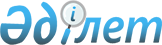 О мерах по упорядочению льготирования и компенсационных выплат
					
			Утративший силу
			
			
		
					Указ Президента Республики Казахстан от 20 марта 1994 года N 1612. Утратил силу Указом Президента Республики Казахстан от 18 июня 2009 года № 829
      


Сноска. Утратил силу Указом Президента РК от 18.06.2009 


 № 829 


.



      Учитывая ограниченные финансовые возможности государства, и в соответствии с Законом Республики Казахстан от 10 декабря 1993 г. "О временном делегировании Президенту Республики Казахстан и главам местных администраций дополнительных полномочий" постановляю: 



      1. Приостановить до 1 апреля 1997 года действие следующих законодательных актов Республики Казахстан: 



      1) Закона Республики Казахстан от 18 декабря 1992 г. 
 Z923600_ 
 "О социальной защите граждан, пострадавших вследствие ядерных испытаний на Семипалатинском испытательном ядерном полигоне" (Ведомости Верховного Совета Республики Казахстан 1992 г., N 23, ст. 560) - в части выплат единовременных денежных компенсаций гражданам, проживавшим и проживающим в зонах чрезвычайного, максимального, повышенного, минимального радиационного риска и на территории с льготным социально-экономическим статусом, а также в части увеличения в 1,5 раза ассигнований из республиканского бюджета на содержание учреждений здравоохранения. 



      2) Закона Республики Казахстан от 30 июня 1992 г. 
 Z922600_ 
 "О социальной защите граждан, пострадавших вследствие экологического бедствия в Приаралье" (Ведомости Верховного Совета Республики Казахстан 1992 г., NN 13-14, ст. 348) - в части: 



      предоставления дополнительного оплачиваемого отпуска и материальной помощи на оздоровление в размере месячной тарифной ставки или должностного оклада; бесплатного проезда, в том числе с больным ребенком на лечение, включая санаторно-курортное; приобретения лекарств (по рецептам врачей) и изготовления и ремонта зубных протезов - бесплатно, со скидкой стоимости на 30 и на 20 процентов; бесплатного обеспечения санаторно-курортными путевками; единовременной компенсации за ущерб лицам, ставшим инвалидами, и семьям, потерявшим кормильца; ежегодного пособия на оздоровление инвалидам; ежегодного бесплатного оздоровления детей в специализированных детских учреждениях лечебного и санаторного типа; снижения платы за коммунальные услуги, электроэнергию, газ, отопление на 50 и на 25 процентов; получения беспроцентной ссуды на индивидуальное или кооперативное жилищное строительство с погашением ее на 50 процентов; выплаты денежных компенсаций за утраченное недвижимое имущество и возмещения расходов, связанных с переездом на новое место жительства; получения единовременного пособия в размере годового должностного оклада специалиста. 



      3) Закона Республики Казахстан от 14 апреля 1993 г. 
 Z932200_ 
 "О реабилитации жертв массовых политических репрессий" (Ведомости Верховного Совета Республики Казахстан 1993 г. N 10, ст. 242) - в части: 



      выплаты денежных компенсаций; предоставления скидки в размере 50 процентов со стоимости лекарств; бесплатного проезда на всех видах городского пассажирского транспорта и на автомобильном транспорте общего пользования в сельской местности; бесплатного проезда (туда и обратно) 1 раз в год на железнодорожном транспорте, а в районах, не имеющих железнодорожного сообщения, - водным, воздушным или междугородным автомобильным транспортом со скидкой на 50 процентов стоимости проезда; снижения оплаты жилой площади, коммунальных услуг, за пользование телефоном на 50 процентов, снижения на 50 процентов стоимости топлива; бесплатного изготовления и ремонта зубных протезов. 



      4) Указа Президента Казахской ССР от 18 сентября 1990 г. N 70 
 U900070_ 
 "О мерах по оказанию помощи реабилитированным гражданам, пострадавшим от незаконных репрессий в период 30-40-х и начала 50-х годов" - в части бесплатного проезда на всех видах городского пассажирского транспортами на автомобильном транспорте общего пользования в сельской местности, распоряжения предусмотренных настоящим Указом льгот на вдов посмертно реабилитированных граждан, не вступивших в другой брак. 



      5) Закона Казахской ССР от 17 июня 1991 г. 
 Z911300_ 
 "О минимальном потребительском бюджете" (Ведомости Верховного Совета Казахской ССР, 1991 г., N 25, ст. 324). 



      2. Кабинету Министров Республики Казахстан: 



      внести на рассмотрение вновь избранного Верховного Совета Республики Казахстан проект Закона Республики Казахстан "О внесении изменений в некоторые законодательные акты Республики Казахстан". 



      3. Настоящий Указ имеет силу Закона и действует до принятия Закона Республики Казахстан "О внесении изменений в некоторые законодательные акты Республики Казахстан". 



      4. Указ вступает в силу со дня его подписания. 





Президент Республики Казахстан 



 

					© 2012. РГП на ПХВ «Институт законодательства и правовой информации Республики Казахстан» Министерства юстиции Республики Казахстан
				